Υπόδειγμα Οικονομικής Προσφοράς ΤΜΗΜΑ 11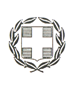 ΕΛΛΗΝΙΚΗ ΔΗΜΟΚΡΑΤΙΑΝΟΜΟΣ ΚΟΡΙΝΘΙΑΣΔΗΜΟΣ ΒΕΛΟΥ –ΒΟΧΑΣΟΙΚΟΝΟΜΙΚΗ ΠΡΟΣΦΟΡΑΤΜΗΜΑ 11ΕΙΔΗ ΠΑΝΤΟΠΩΛΕΙΟΥ ΓΙΑ Κ.Α.Π.Η.								Ο Προσφέρων… - … - 2023(υπογραφή & σφραγίδα)α/αΕΙΔΟΣΚΩΔΙΚΟΣCPVΜ.Μ.ΠΟΣΟΤΗΤΑΤΙΜΗ ΜΟΝΑΔΟΣ [€]ΔΑΠΑΝΗ[€]1Καφές Ελληνικός 194γρ.15861000-1Τεμ.90,002Νες καφέ 100γρ.15861000-1Τεμ.25,003Καφές Γαλλικός 250γρ.15861000-1Τεμ.80,004Σοκολάτα 200γρ.15840000-8Τεμ.65,005Κακάο 125γρ.15841000-5Τεμ.26,006Καφές Cappuccino 250γρ.15861000-1Τεμ.70,007Τσάι φακελάκι 20τ χ1,5γρ15864100-3Τεμ.30,008Ζάχαρη λεύκη 1 κιλού15831000-2Τεμ.80,009Ψωμί τοστ (μεγάλη φόρμα) 700gr15811500-1Τεμ.60,0010Ζαμπόν γαλοπούλα   σε φέτες 1kg15112120-3Κιλό 18,00011Τυρί για τοστ ένταμ σε φέτες 1kg15541000-2Κιλό 19,00012Αλεύρι φαρίνα 500γρ15612190-9Τεμ.400,0013Γάλα εβαπορέ 410γρ15511000-3Τεμ.120,0014Γάλα πλήρες μακράς διάρκειας 1 λίτρο15511000-3Τεμ.100,0015Γιαούρτι στραγγιστό 1kg15551300-8Τεμ.9,0016Ζελές φακελάκια 2χ100γρ15893200-6Τεμ.45,0017Αλάτι σακουλάκι 400γρ15872400-5Τεμ.11,0018Μαγιά 3*9γρ15898000-9Τεμ.250,0019Κανέλλα τριμ. 50γρ15872200-3Τεμ.21,0020Φρυγανιές 250γρ15821105-3Τεμ.10,0021Πατατάκια 165γρ15312300-1Τεμ.80,0022Τσάι παγωμένο 330ml15982000-5Τεμ130,0023Καρύδια ψίχα 03220000-9Κιλό 17,00024Ξύδι συσκευασία 350ml15880000-0Τεμ.50,0025Αναψυκτικά 330ml.15982000-5Τεμ.500,0026Άνθος αραβόσιτου 180γρ.15512300-3Τεμ.8,0027Ρύζι γλασέ 500γρ.15611000-4Τεμ.8,0028Χυμοί ανάμεικτοι 250ml.15321000-4Τεμ.250,0029Ηλιέλαιο 5lt.15411210-7Τεμ.30,0030Χαμομήλι φακελάκι 10τεμ.15865000-9Τεμ.12,0031Κρεμά καραμελέ12512100-1Τεμ.21,0032Βανίλια άρωμα των 5τεμ.15872200-3Τεμ.10,0033Κορν φλάουερ των 200γρ.15612210-6Τεμ.11,0034Εσπρέσο στιγμιαίος 100γρ.15861000-1Τεμ.12,0035Βουτήματα μερίδες συσκευασμένα 1,7kg των 11γρ / ανά μερίδα.15810000-9Τεμ.12,00ΣΥΝΟΛΟ ΠΡΟ ΦΠΑΣΥΝΟΛΟ ΠΡΟ ΦΠΑΣΥΝΟΛΟ ΠΡΟ ΦΠΑΣΥΝΟΛΟ ΠΡΟ ΦΠΑΣΥΝΟΛΟ ΠΡΟ ΦΠΑΣΥΝΟΛΟ ΠΡΟ ΦΠΑΦΠΑ 13%ΦΠΑ 13%ΦΠΑ 13%ΦΠΑ 13%ΦΠΑ 13%ΦΠΑ 13%ΓΕΝΙΚΟ ΣΥΝΟΛΟΓΕΝΙΚΟ ΣΥΝΟΛΟΓΕΝΙΚΟ ΣΥΝΟΛΟΓΕΝΙΚΟ ΣΥΝΟΛΟΓΕΝΙΚΟ ΣΥΝΟΛΟΓΕΝΙΚΟ ΣΥΝΟΛΟ